 国庫補助事業 平成29年度兵庫県公認スポーツ指導者研修会｢グッドコーチング・スキルアップ研修｣　開催要項１　趣　　旨　　　兵庫県内の公益財団法人日本体育協会公認コーチ、公認上級コーチ等の有資格者を　　　　　　　　対象に、スポーツ指導を行ううえで、指導対象者との信頼関係構築に不可欠とされる、コーチングスキルや論理的思考力（ロジカルシンキング）の獲得・向上を目指し、本研修会を実施する。　　　　　　　　　また、｢スポーツの意義と価値｣を理解し、尊重し、表現する主体者としての指導哲　　　　　　　　学や倫理観について考え、｢わかる｣から｢できる｣ようになることを目指すとともに、指導者間のネットワーク構築等の機会とする。２  主　　催　　公益財団法人日本体育協会 　　　　　　 　公益財団法人兵庫県体育協会３  対 象 者　 （１）本協会加盟競技団体登録の公認コーチ、公認上級コーチの有資格者であり、かつ国民体育大会の監督、コーチ、スタッフとなる者。　　　　　　　 （２）本協会加盟競技団体登録の公認コーチ、公認上級コーチの有資格者。　　　　　　　 （３）本協会加盟競技団体登録の公認指導員、公認上級指導員等の有資格者であり、　　　　　　　　　　 かつ国民体育大会の監督、コーチ、スタッフとなる者。４  開催期日　　平成30年１月20日（土）５  会　　場　 　兵庫県立のじぎく会館　１Fふれあいルーム      　　　　　神戸市中央区山本通４丁目22番15号       　　　　 TEL　078-242-5355６  日　　程　　９：20～           受  付　　　　　　　　９：40～９：45 　  開会式　　　　　　　　９：45～　　　　 　講  師  阿部　雅行氏（株式会社ボディチューン代表取締役社長）　　　　　　　　　　　　　　　　　 コミュニケーション（講義・ワーク）　　　　　　　　　　　　　　　　　 ・コミュニケーションの基本　　　　　　　　　　　　　　　　　 ・聞き手分析休憩・昼食（１時間）　　　　　　　　　　　　　　　　　 コーチング（講義・ワーク）　　　　　　　　　　　　　　　　　 ・コーチングの原則　　　　　　　　　　　　　　　　　 ・傾聴・質問・動機づけ　　　　　　　　　　　　　　　　　 総合演習（指導現場を想定したワーク）　　　　　　　　　　　　　　　　　 ・スポーツマンシップ、フェアプレイ、暴力行為根絶　　　　　　　　　　　　　　　　　 振り返り・まとめ　　　　　　　　16：45　　　　　　 終了・解散 ７  参 加 料　　無料　８  定　　員　　40名９　申込先・問合せ先　　　　　　　　申込宛先「兵庫県テニス協会h-tennis-a@able.ocn.ne.jp」10　申込方法　　兵庫県テニス協会事務局にて参加者をとりまとめ申込みします。参加者の①氏名　②登録番号　③資格名・競技名　④郵便番号・住所　⑤電話番号を記載の上、上記のメールにて申込みを行ってください。返信メールにて順次参加決定メールを送付させていただきます。　　　　　　　※参加メールを送付した後、３日以内に返信がない場合はご連絡をください。　　　　　　　※事前にお申し込みいただいた方以外は受講できません。　　　　　　　※締め切り日は１/12（金）です。会場の都合上、定員をこえた場合、対象者の（１）～（３）の順で申込順に受講者を決定しますことを予めご了承ください。　　　　　　　※参加者が10名を下回る場合は、実施できない場合があります。11　そ の 他　　本研修会は、公益財団法人日本体育協会公認スポーツ指導者の資格更新のための義務研修となります。　　　　　　　　ただし、水泳、サッカー、テニス、バドミントン、剣道、空手道、バウンドテニス、エアロビック（上級コーチのみ）、スクーバ･ダイビング、スポーツドクター、スポーツデンティスト、アスレティックトレーナー、スポーツ栄養士、クラブマネジャー、プロゴルフ（教師・上級教師）、プロテニス、プロスキーの資格者については、別に定められた条件を満たさなければ資格を更新できません。テニスの指導者は、２ポイントの実績になります。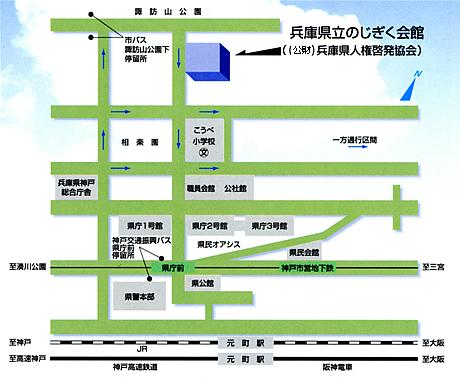 